РЕАЛИЗАЦИЯ ПРОЕКТА «СОЦИАЛЬНЫЙ ПАТРУЛЬ» В третьем квартале 2022 года управлением социальной защиты населения администрации Шебекинского городского округа продолжена реализация социально значимого проекта «Организация работы службы «Социальный патруль» в Шебекинском городском округе. Социальный патруль — это мобильные бригады с командой специалистов оказывающих медико-социальную помощь и поддержку гражданам, находящимся в трудной жизненной ситуации, инвалидам и семьям с детьми, которые проживают в удалённых населённых пунктах. Решаемая задача: - повышение доступа к социальным услугам нуждающихся категорий граждан, которые проживают в удалённых населённых пунктах со слаборазвитой инфраструктурой. В команду специалистов входят: - социальные работники - специалисты по социальной работе - психологи - медицинские работники В зависимости от необходимости решения проблем граждан с учетом социально-демографической ситуации в конкретном населенном пункте в состав мобильных бригад включаются юрисконсульты, представители прокуратуры, полиции, образования, комиссий по делам несовершеннолетних. Взаимодействие участников осуществляется на основе соглашения о взаимодействии, бригады формируются на гибкой основе в зависимости от текущих задач.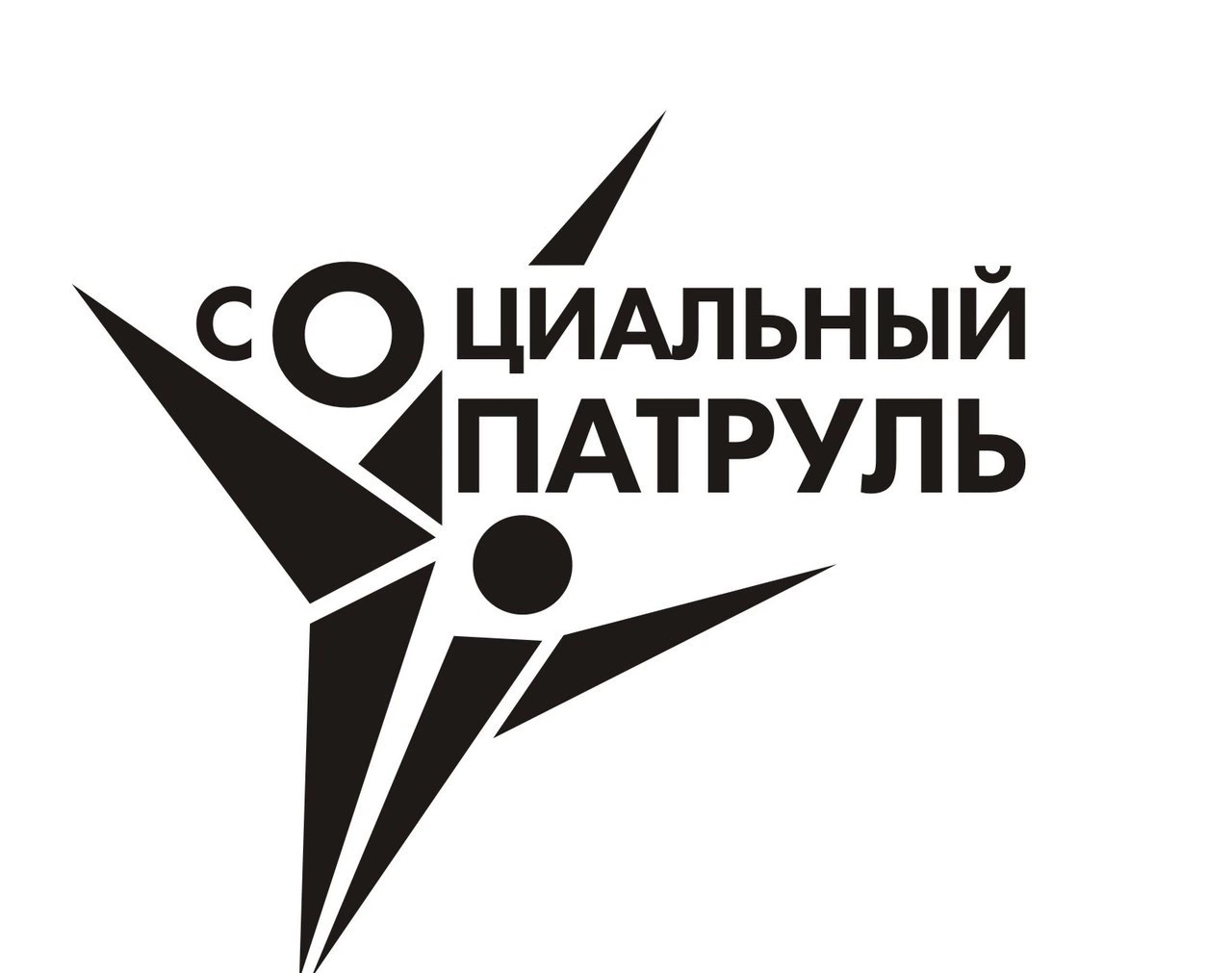 